Veranstalter:				     Kontaktperson Reservierung: 		     Telefonnummer/ eMail: 		     Titel der Veranstaltung:			     Ansprechperson vor Ort:		     Name TrainerIn:			     Tel.Nr. /eMail TrainerIn:		     Direkte Kontaktaufnahme mit TrainerIn vor Seminarbeginn erlaubt: 		  Ja 		 NeinSeminardatum:..     		Seminarzeiten: 			1. Tag: ab	      bis	      Uhr								2. Tag: ab	      bis	      Uhr								3. Tag: ab	      bis	      Uhr								4. Tag: ab	      bis	      UhrPersonenanzahl gesamt:		     	TeilnehmInnen und 		      TrainerInnenZimmeranzahl: 				      Einbettzimmer			      DoppelzimmerTeilnehmerInnen ohne Nächtigung:	      PersonenAnreise am Vortag: 		 Ja	      Personen		 NeinSeminarraum:Seminarraum für:             PersonenBestuhlung: 		 Kino	 Parlament		 U-Form (mit Tischen)	 Block 	 Sesselhalbkreis	 Sesselkreis geschlossen		 Reihen	 Andere:	     Ausstattung im Tagungsraum		Anzahl		Kosten pro Tag (brutto)Beamer & Leinwand			     		je 1 Stück inkludiert Pinnwand				     		3 Stück inkludiert, ab dem 4. Stück € 10,00 pro Stück/TagFlip Chart					     		3 Stück inkludiert, ab dem 4. Stück € 10,00 pro Stück/TagInternetzugang				     		gratis W-Lan in allen SeminarräumenCD- und DVD Player			     		1 Stück inkludiertNEUE ZUBUCHBARE TECHNIK IN IHREM SEMINARRAUMKabellose Übertragung zum Beamer		     		€ 50,00 (f. max. 2 Endgeräte möglich)150 o –Weitwinkel-Videokonferenzkamera 	     		€ 50,00Digitales Flipchart von Samsung		     		€ 50,00 Weitere Technik für Ihre Hybride Veranstaltung auf Anfrage!Schutztrennwand bei Bestuhlung mit Tischen:	     		€ 7,50 pro Trennwand/Aufenthalt							(nur in Verbindung mit Verpflegungspauschale buchbar)Auf Anfrage:  Mikrofon 	 Headset 	 Tonanlage	 Overhead	  Weiteres:      Besprechungsraum / Gruppenraum:			  Ja	  NeinTechnikpauschale : 					  Ja	  NeinAnzahl der Gruppenräume: 	      für je	     Personen	Art der Bestuhlung:      Datum: 	       von       bis       Uhr	Datum:	       von       bis       UhrDatum:	       von       bis       UhrBitte beachten Sie, dass eine unvorhergesehene Umbestuhlung des Seminarraums bis zu 30 Minuten dauern kann.VerrechnungRechnungsadresse:			     Die Rechnung senden wir Ihnen nach der Veranstaltung per eMail an:      Verrechnung an: Verpflegungspauschale			 Firma 		 TeilnehmerInnenRaummiete				 Firma 		 TeilnehmerInnenAnreise am Vortag (Zimmer, Verpflegung)	 Firma 		 TeilnehmerInnenVerrechnung der weiteren Getränke:Gesamt nur 1 Getränk pro Mahlzeit	 Firma 		Gesamt nur 2 Getränke pro Mahlzeit	 Firma 		Gesamt alle Getränke			 Firma 		 TeilnehmerInnenBargetränke, Spirituosen		 Firma 		 TeilnehmerInnenTelefon					 Firma 		 TeilnehmerInnenGetränke TrainerIn			 Firma 		 TrainerInFalls Belege vor Ort abgezeichnet werden müssen, dann bitte geben Sie uns den Namen der verantwortlichen Person bekannt:	  Ja: 	     						  NeinSonstige Wünsche sowie Info über Nahrungsmittelunverträglichkeiten:     Informieren Sie Ihre SeminarteilnehmerInnen über unsere Digitale Gästemappe!Somit erhalten Ihre Gäste bereits vor Anreise alle wichtigen Informationen zum Hotel sowie über die aktuellen Covid 19 Verhaltensregeln!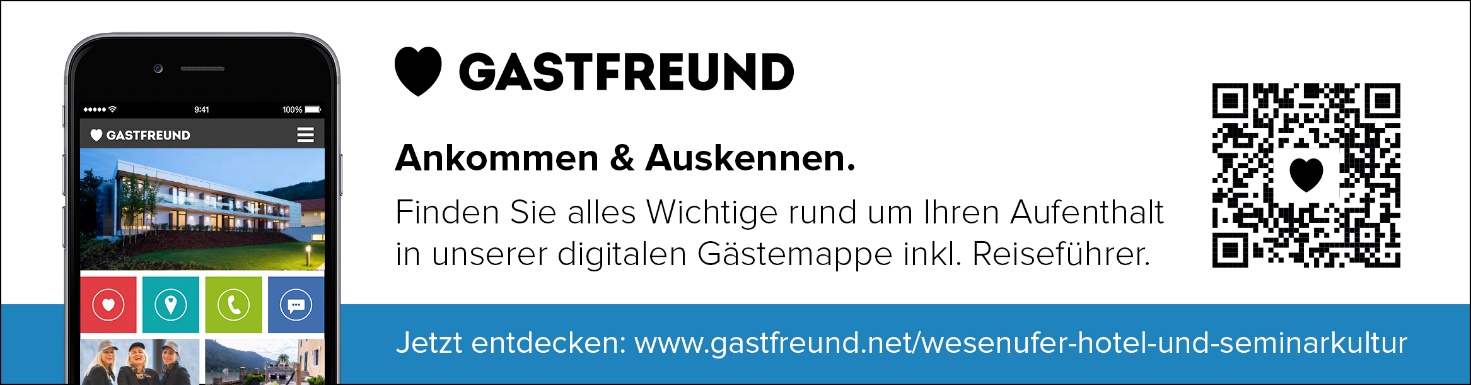 Bitte retournieren Sie uns die ausgefüllte Checkliste sowie eine TeilnehmerInnenliste inkl. Zimmerangabe bis 2 Wochen vor der Veranstaltung an: office@hotel-wesenufer.at. 